PALOMAR DISTRICT FEDERATION, CFWC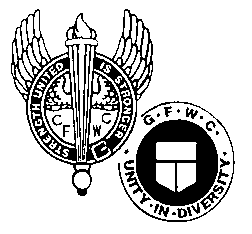 BOARD OF DIRECTORSAGENDATuesday, January 21, 2020Woman’s Club of Carlsbad			9:30 a.m.  Registration; 10 a.m. MeetingThank you for Morning Goodies: Carlsbad, Valley Center, and VistaThank you for Opportunity Baskets — Oceanside, Bonsall, and PowayCall to Order – 10:00 a.m. …………………………………………………………...	President Rosalia ZamoraInspirational Message…………………………………………………………………..	Joye DavissonPledge of Allegiance to the Flag of the United States of America …… 	Patricia Harvey      	Patriotic Song, “God Bless America” 	 Establish Quorum/ Introductions / President’s Update………………….	RosaliaBOD Minutes of September 6, 2019…………………………………………….	Jan WintersREPORTS:	Treasurer’s Report / Ratify Checks ………………………………………..	Carole May/Rita Christie (excused)1st VP Dean of Chairmen ……………………………………………………….	Bev York3rd VP Membership ……………………………………………………………….	Nancy B Jones4th VP Fundraising …………………………………………………………………	Judy PantazoCorresponding Secretary ………………………………………………………	Jan ImontiUNFINISHED BUSINESS:	Arts Festival Update ……………………………………………………………	Joye Davisson	Crafts, Photography, Writing Contests…………………………………..	Bea Liner, Debbie Bainbridge, Phyllis AudissNEW BUSINESS:      	Proposed Amendments to the Bylaws (page 2)……………………….	Patricia Harvey	Nominating Committee Report ……………………………………………..	Barbara Lerma	62nd Palomar District Convention …………………………………………	Rosalia for GFWC Inland Valley2nd VP Programs and Itineraries .…………………………………………………	Barbara LermaPROGRAM:  EAGLE YOUNG MARINES 
Patti A. Siegmann, Executive Officer, USMC-RetiredBlessing ……………………………………………………………………………………	Joye DavissonLunch Instructions……………………………………………………………………..	Lynn KendallDistrict Chairmen’s News …………………………………………………………..	District ChairmenArea D ………………………………………………………………………………………	Jan Imonti, CFWC Area D Vice PresidentClub Announcements ………………………………………………………………..	Club RepresentativesBasket Opportunity Drawings ……………………………………………………..	Judy PantazoA Collect for Clubwomen (pg 3) …………………………………………………..	Joye DavissonAdjournmentAnnouncements:  Please mark your calendar
Tues., February 25	Palomar District Art Festival, Templar’s Hall, Old Poway Park, PowaySun., March 1	Deadline to submit articles, pictures, etc. to The Telescope editor, Nancy B Jones (11nanb.jones74@gmail.com)Fri., March 13	Palomar District “Games Day” Fundraiser, Fallbrook Woman’s Club (details to follow)		Tues., March 31	Palomar District Executive Board (Oceanside – tentative location)   Morning Goodies - Poway and JulianFri., April 24	Palomar District 62nd Annual Convention, Cocina Del Charro Restaurant, Escondido (details to follow)
PROPOSED AMENDMENTSARTICLE VI — EXECUTIVE BOARDSection 4.  Duties of the Executive Board.New:  May serve on the Nominating Committee. (page 39)Rationale:  Only members of the Executive Board may serve on the Nominating Committee.ARTICLE IX — NOMINATIONS AND ELECTIONSSection 2.  Nominating Committee. (pages 40-41)(c) The Nominating Committee shall consist of not less than five or more than seven members and two alternates.  Delete: no two of whom shall be representing the same club in the District. Change to:  Each club may nominate one member to the committee. The name shall be submitted to the District Parliamentarian no later than 10 days prior to the District Convention.To read: (c) The Nominating Committee shall consist of not less than five or more than seven members and two alternates. Each club may nominate one member to the committee. The name shall be submitted to the District Parliamentarian no later than 10 days prior to the District Convention.Rationale: To clarify  and to Correct Timing.(e) The District Parliamentarian shall prepare the written ballot, listing candidates in alphabetical order.  At the District Convention of the even  change to: odd year, each delegate shall receive a written ballot of pre-qualified candidates. - - - -To read: (e) The District Parliamentarian shall prepare the written ballot, listing candidates in alphabetical order.  At the District Convention of the odd year, each delegate shall receive a written ballot of pre-qualified candidates - - - -Rationale:  Correct Timing.(g)The Nominating Committee shall name one or more candidates for each elected office  add: at the January meeting of the even yearTo read: (g) The Nominating Committee shall name one or more candidates for each elected office at the January meeting of the even year.Rationale:  Correct Timing.Section 3.  Letters of Endorsement. (page 41)Letters of endorsement are due to the Nominating Committee Chairman by September 1  change to December 1 in the odd year.  (amended 01/26/16)To read: (b)  Letters of endorsement are due to the Nominating Committee Chairman by December 1 in the odd year.          Rationale:  Correct Timing.Section 4.  Election of Officers. (page 41)(a) The Nominating Committee shall present the proposed slate of officers at the September change to January Board of Directors District meeting in the odd change to even year.  (amended 01/26/16)To read (a) The Nominating Committee shall present the proposed slate of officers at the January Board of Directors District meeting in the even year.          Rationale:  Correct Timing.Page 2A COLLECT FOR CLUBWOMENKeep us, O God, from pettiness;Let us be large in thought, in word, in deed.  Let us be done with fault-finding and leave off self-seeking.May we put away all pretense and meet each other face to face, without self-pity and without prejudice.May we never be hasty in judgment and always generous. Let us take time for all things; make us grow calm, serene, gentle. Teach us to put into action our better impulses, straightforward and unafraid.Grant that we may realize it is the little things that create differences, that in the big things of life we are at one. And, may we strive to touch and to know the great, common, human heart of us all, and, O Lord God, let us forget not to be kind.Page 3